Lesson 23:  Adding and Subtracting Expressions with Radicals Classwork Exercises 1–5  Simplify each expression as much as possible.The triangle shown below has a perimeter of  units.  Make a conjecture about how this answer was reached.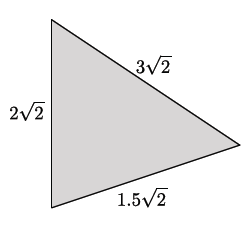 The sides of a triangle are , , and .  Make a conjecture about how to determine the perimeter of this triangle.  Exercise 6Circle the expressions that can be simplified using the distributive property.  Be prepared to explain your choices.Example 1Explain how the expression can be simplified using the distributive property.Explain how the expression  can be simplified using the distributive property.Example 2Explain how the expression   can be simplified using the distributive property.Example 3Can the expression  be simplified using the distributive property?To determine if an expression can be simplified, you must first simplify each of the terms within the expression.  Then, apply the distributive property, or other properties as needed, to simplify the expression.Problem Set Express each answer in simplified radical form.What is the perimeter of the triangle shown below?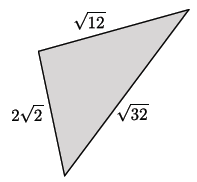 Determine the area and perimeter of the triangle shown.  Simplify as much as possible.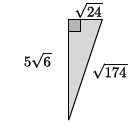 Determine the area and perimeter of the rectangle shown.  Simplify as much as possible.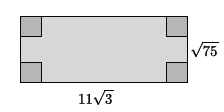 Determine the area and perimeter of the triangle shown.  Simplify as much as possible.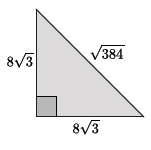 Determine the area and perimeter of the triangle shown.  Simplify as much as possible.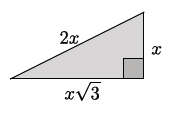 The area of the rectangle shown in the diagram below is  square units.  Determine the area and perimeter of the shaded triangle.  Write your answers in simplest radical form, and then approximate to the nearest tenth.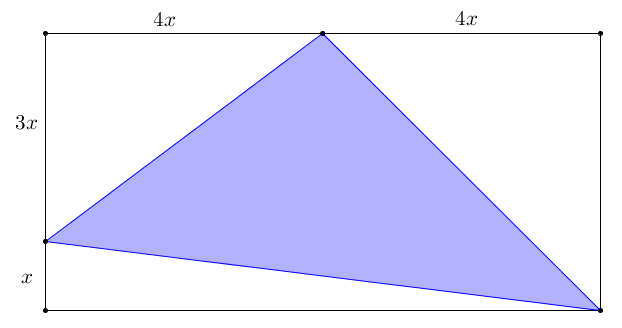 Parallelogram  has an area of .  , and  and  are midpoints of  and , respectively.  Find the area of the shaded region.  Write your answer in simplest radical form.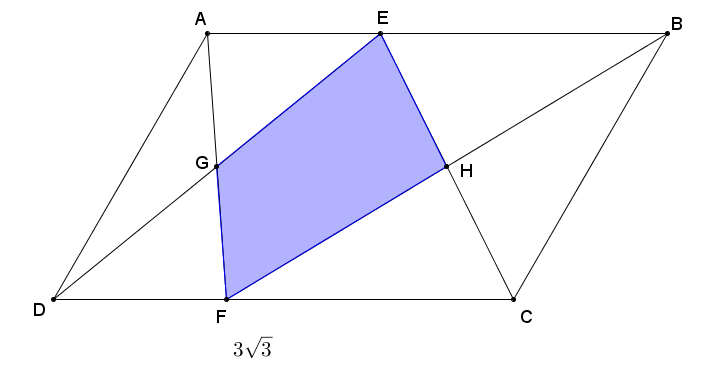 